§3173-F.  Charging or increasing premiums1.  Premiums.  The department may apply to the federal Centers for Medicare and Medicaid Services for a waiver or amend a pending or current waiver under the Medicaid program authorizing the department to impose cost sharing on some or all persons eligible for MaineCare under the Katie Beckett option authorized by the federal Tax Equity and Fiscal Responsibility Act of 1982.  Premiums must be implemented on a sliding scale.  The department must consult with stakeholders prior to implementing changes under this section and comply with applicable federal requirements regarding public participation in the development of the Katie Beckett waiver policy.[PL 2005, c. 633, §1 (AMD).]2.  Rules.  The department shall adopt rules providing for sanctions when complete, timely payment of premiums has not been made and providing grace periods applicable to such late or incomplete payments and allowing waiver of premiums for good cause.  Rules adopted pursuant to this subsection are routine technical rules as defined in Title 5, chapter 375, subchapter 2‑A.[PL 2003, c. 20, Pt. K, §9 (NEW).]3.  Copayments.  The department may request, as part of the waiver request under subsection 1, permission to charge members copayments above those allowed in current federal regulation and statute.[PL 2003, c. 20, Pt. K, §9 (NEW).]SECTION HISTORYPL 2003, c. 20, §K9 (NEW). PL 2005, c. 633, §1 (AMD). The State of Maine claims a copyright in its codified statutes. If you intend to republish this material, we require that you include the following disclaimer in your publication:All copyrights and other rights to statutory text are reserved by the State of Maine. The text included in this publication reflects changes made through the First Regular and First Special Session of the 131st Maine Legislature and is current through November 1. 2023
                    . The text is subject to change without notice. It is a version that has not been officially certified by the Secretary of State. Refer to the Maine Revised Statutes Annotated and supplements for certified text.
                The Office of the Revisor of Statutes also requests that you send us one copy of any statutory publication you may produce. Our goal is not to restrict publishing activity, but to keep track of who is publishing what, to identify any needless duplication and to preserve the State's copyright rights.PLEASE NOTE: The Revisor's Office cannot perform research for or provide legal advice or interpretation of Maine law to the public. If you need legal assistance, please contact a qualified attorney.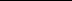 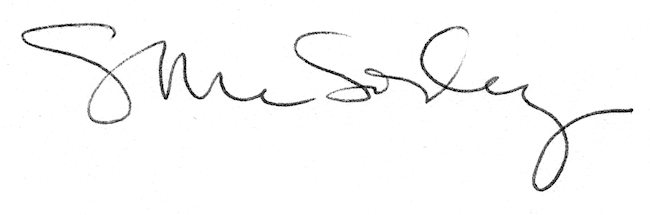 